团队确认书打印日期：2021/9/6 9:31:13甲方白银市金色大漠旅行社白银市金色大漠旅行社联系人韩军孝联系电话1389301882613893018826乙方甘肃旭日假期国际旅行社有限责任公司甘肃旭日假期国际旅行社有限责任公司联系人赵哲鑫联系电话1999310076719993100767团期编号LGH06FJ210909ALGH06FJ210909A产品名称【心醉-泸沽湖】螺髻九十九里瀑布温泉.邛海.泸山旅拍深度双飞6日游【心醉-泸沽湖】螺髻九十九里瀑布温泉.邛海.泸山旅拍深度双飞6日游【心醉-泸沽湖】螺髻九十九里瀑布温泉.邛海.泸山旅拍深度双飞6日游【心醉-泸沽湖】螺髻九十九里瀑布温泉.邛海.泸山旅拍深度双飞6日游发团日期2021-09-092021-09-09回团日期2021-09-14参团人数8(8大)8(8大)旅客名单旅客名单旅客名单旅客名单旅客名单旅客名单旅客名单旅客名单姓名证件号码证件号码联系电话姓名证件号码证件号码联系电话重要提示：请仔细检查，名单一旦出错不可更改，只能退票后重买，造成损失，我社不予负责，出票名单以贵社提供的客人名单为准；具体航班时间及行程内容请参照出团通知。重要提示：请仔细检查，名单一旦出错不可更改，只能退票后重买，造成损失，我社不予负责，出票名单以贵社提供的客人名单为准；具体航班时间及行程内容请参照出团通知。重要提示：请仔细检查，名单一旦出错不可更改，只能退票后重买，造成损失，我社不予负责，出票名单以贵社提供的客人名单为准；具体航班时间及行程内容请参照出团通知。重要提示：请仔细检查，名单一旦出错不可更改，只能退票后重买，造成损失，我社不予负责，出票名单以贵社提供的客人名单为准；具体航班时间及行程内容请参照出团通知。重要提示：请仔细检查，名单一旦出错不可更改，只能退票后重买，造成损失，我社不予负责，出票名单以贵社提供的客人名单为准；具体航班时间及行程内容请参照出团通知。重要提示：请仔细检查，名单一旦出错不可更改，只能退票后重买，造成损失，我社不予负责，出票名单以贵社提供的客人名单为准；具体航班时间及行程内容请参照出团通知。重要提示：请仔细检查，名单一旦出错不可更改，只能退票后重买，造成损失，我社不予负责，出票名单以贵社提供的客人名单为准；具体航班时间及行程内容请参照出团通知。重要提示：请仔细检查，名单一旦出错不可更改，只能退票后重买，造成损失，我社不予负责，出票名单以贵社提供的客人名单为准；具体航班时间及行程内容请参照出团通知。费用明细费用明细费用明细费用明细费用明细费用明细费用明细费用明细序号项目项目数量单价小计备注备注1成人成人81030.008240.00合计总金额：捌仟贰佰肆拾元整总金额：捌仟贰佰肆拾元整总金额：捌仟贰佰肆拾元整总金额：捌仟贰佰肆拾元整8240.008240.008240.00请将款项汇入我社指定账户并传汇款凭证，如向非指定或员工个人账户等汇款，不作为团款确认，且造成的损失我社概不负责；出团前须结清所有费用！请将款项汇入我社指定账户并传汇款凭证，如向非指定或员工个人账户等汇款，不作为团款确认，且造成的损失我社概不负责；出团前须结清所有费用！请将款项汇入我社指定账户并传汇款凭证，如向非指定或员工个人账户等汇款，不作为团款确认，且造成的损失我社概不负责；出团前须结清所有费用！请将款项汇入我社指定账户并传汇款凭证，如向非指定或员工个人账户等汇款，不作为团款确认，且造成的损失我社概不负责；出团前须结清所有费用！请将款项汇入我社指定账户并传汇款凭证，如向非指定或员工个人账户等汇款，不作为团款确认，且造成的损失我社概不负责；出团前须结清所有费用！请将款项汇入我社指定账户并传汇款凭证，如向非指定或员工个人账户等汇款，不作为团款确认，且造成的损失我社概不负责；出团前须结清所有费用！请将款项汇入我社指定账户并传汇款凭证，如向非指定或员工个人账户等汇款，不作为团款确认，且造成的损失我社概不负责；出团前须结清所有费用！请将款项汇入我社指定账户并传汇款凭证，如向非指定或员工个人账户等汇款，不作为团款确认，且造成的损失我社概不负责；出团前须结清所有费用！账户信息账户信息账户信息账户信息账户信息账户信息账户信息账户信息中国工商银行兰州雁滩第一支行中国工商银行兰州雁滩第一支行中国工商银行兰州雁滩第一支行袁强袁强622208270300046435862220827030004643586222082703000464358中国建设银行东岗支行中国建设银行东岗支行中国建设银行东岗支行袁强袁强621499426001339962149942600133996214994260013399中国农业银行兰州火车站分理处中国农业银行兰州火车站分理处中国农业银行兰州火车站分理处袁强袁强622848121035630641962284812103563064196228481210356306419中国银行股份有限公司火车站支行中国银行股份有限公司火车站支行中国银行股份有限公司火车站支行袁强袁强621666850000101381062166685000010138106216668500001013810中国银行股份有限公司兰州市黄河中心支行中国银行股份有限公司兰州市黄河中心支行中国银行股份有限公司兰州市黄河中心支行甘肃旭日假期国际旅行社有限责任公司甘肃旭日假期国际旅行社有限责任公司104537306394104537306394104537306394浙商银行兰州东部支行浙商银行兰州东部支行浙商银行兰州东部支行甘肃旭日假期国际旅行社有限责任公司甘肃旭日假期国际旅行社有限责任公司821000011012010005000582100001101201000500058210000110120100050005招商银行兰州分行东口支行招商银行兰州分行东口支行招商银行兰州分行东口支行袁强袁强622609931051157862260993105115786226099310511578安丽娜安丽娜安丽娜安丽娜安丽娜622202270302152478762220227030215247876222022703021524787支付宝公户支付宝公户支付宝公户支付宝公户支付宝公户79949721@qq.com79949721@qq.com79949721@qq.com和缘代付和缘代付和缘代付和缘和缘000000000行程安排行程安排行程安排行程安排行程安排行程安排行程安排行程安排2021/09/09兰州中川机场T2-西昌青山机场-酒店(飞机)兰州中川机场T2-西昌青山机场-酒店(飞机)兰州中川机场T2-西昌青山机场-酒店(飞机)兰州中川机场T2-西昌青山机场-酒店(飞机)兰州中川机场T2-西昌青山机场-酒店(飞机)兰州中川机场T2-西昌青山机场-酒店(飞机)兰州中川机场T2-西昌青山机场-酒店(飞机)2021/09/09兰州中川机场T2乘机，飞行2小时左右抵达西昌青山机场，接机后入住酒店。晚餐请各位客人自理。（推荐：可在步行街逛逛西昌的王府井了解当地民风、品小吃）  兰州中川机场T2乘机，飞行2小时左右抵达西昌青山机场，接机后入住酒店。晚餐请各位客人自理。（推荐：可在步行街逛逛西昌的王府井了解当地民风、品小吃）  兰州中川机场T2乘机，飞行2小时左右抵达西昌青山机场，接机后入住酒店。晚餐请各位客人自理。（推荐：可在步行街逛逛西昌的王府井了解当地民风、品小吃）  兰州中川机场T2乘机，飞行2小时左右抵达西昌青山机场，接机后入住酒店。晚餐请各位客人自理。（推荐：可在步行街逛逛西昌的王府井了解当地民风、品小吃）  兰州中川机场T2乘机，飞行2小时左右抵达西昌青山机场，接机后入住酒店。晚餐请各位客人自理。（推荐：可在步行街逛逛西昌的王府井了解当地民风、品小吃）  兰州中川机场T2乘机，飞行2小时左右抵达西昌青山机场，接机后入住酒店。晚餐请各位客人自理。（推荐：可在步行街逛逛西昌的王府井了解当地民风、品小吃）  兰州中川机场T2乘机，飞行2小时左右抵达西昌青山机场，接机后入住酒店。晚餐请各位客人自理。（推荐：可在步行街逛逛西昌的王府井了解当地民风、品小吃）  2021/09/09早餐：/；午餐：/；晚餐：/；住宿：西昌早餐：/；午餐：/；晚餐：/；住宿：西昌早餐：/；午餐：/；晚餐：/；住宿：西昌早餐：/；午餐：/；晚餐：/；住宿：西昌早餐：/；午餐：/；晚餐：/；住宿：西昌早餐：/；午餐：/；晚餐：/；住宿：西昌早餐：/；午餐：/；晚餐：/；住宿：西昌2021/09/10西昌-泸山-泸沽湖(大巴)西昌-泸山-泸沽湖(大巴)西昌-泸山-泸沽湖(大巴)西昌-泸山-泸沽湖(大巴)西昌-泸山-泸沽湖(大巴)西昌-泸山-泸沽湖(大巴)西昌-泸山-泸沽湖(大巴)2021/09/10早餐后乘车前往游览“川南胜景”之泸山（游览时间约1小时/含门票+观光车）泸山上树木葱茏，绿荫蔽日，奴隶博物馆、掩映其中，香烟袅袅，钟声徐徐。一棵古汉柏挥舞着虬枝，守候在庙中，见证了太阳城—凉山彝族奴隶的千年沧桑。透过树枝间的缝隙，看见邛海静静躺在面前，远处是西昌的市区，大片大片的楼房一直延伸到山边。午餐后前往神秘的“女儿国”泸沽湖，路途不是很远，就是翻过两坐大山，磨盘山和小高山，跨过著名的河流—-被《中国国家地理》称作充满女性文化的河流--雅砻江，在当地称大金河。车窗边是盐源万亩苹果园，中午盐源午餐（实际午餐时间及地点以当天实际安排为准）后，抵达泸沽湖入住酒店，晚餐享用摩梭铜火锅。后参加泸沽湖歌舞晚会-情迷摩梭歌舞晚会（约60分钟），摩梭姑娘、小伙手把手交你跳摩梭甲搓体舞，醉在歌舞海洋。泸山野生猴群活动无规律，能否看到猴群以行程当天实际情况为准，如遇猴群出现敬请游客尽量保持安全距离，尽量避免被猴群所伤！友情提示：1、西昌至泸沽湖车程时间比较长，晕车的游客可提前吃一片晕车药。       住宿安排：当地为少数民族聚集地，使用太阳能供应热水,无空调。早餐后乘车前往游览“川南胜景”之泸山（游览时间约1小时/含门票+观光车）泸山上树木葱茏，绿荫蔽日，奴隶博物馆、掩映其中，香烟袅袅，钟声徐徐。一棵古汉柏挥舞着虬枝，守候在庙中，见证了太阳城—凉山彝族奴隶的千年沧桑。透过树枝间的缝隙，看见邛海静静躺在面前，远处是西昌的市区，大片大片的楼房一直延伸到山边。午餐后前往神秘的“女儿国”泸沽湖，路途不是很远，就是翻过两坐大山，磨盘山和小高山，跨过著名的河流—-被《中国国家地理》称作充满女性文化的河流--雅砻江，在当地称大金河。车窗边是盐源万亩苹果园，中午盐源午餐（实际午餐时间及地点以当天实际安排为准）后，抵达泸沽湖入住酒店，晚餐享用摩梭铜火锅。后参加泸沽湖歌舞晚会-情迷摩梭歌舞晚会（约60分钟），摩梭姑娘、小伙手把手交你跳摩梭甲搓体舞，醉在歌舞海洋。泸山野生猴群活动无规律，能否看到猴群以行程当天实际情况为准，如遇猴群出现敬请游客尽量保持安全距离，尽量避免被猴群所伤！友情提示：1、西昌至泸沽湖车程时间比较长，晕车的游客可提前吃一片晕车药。       住宿安排：当地为少数民族聚集地，使用太阳能供应热水,无空调。早餐后乘车前往游览“川南胜景”之泸山（游览时间约1小时/含门票+观光车）泸山上树木葱茏，绿荫蔽日，奴隶博物馆、掩映其中，香烟袅袅，钟声徐徐。一棵古汉柏挥舞着虬枝，守候在庙中，见证了太阳城—凉山彝族奴隶的千年沧桑。透过树枝间的缝隙，看见邛海静静躺在面前，远处是西昌的市区，大片大片的楼房一直延伸到山边。午餐后前往神秘的“女儿国”泸沽湖，路途不是很远，就是翻过两坐大山，磨盘山和小高山，跨过著名的河流—-被《中国国家地理》称作充满女性文化的河流--雅砻江，在当地称大金河。车窗边是盐源万亩苹果园，中午盐源午餐（实际午餐时间及地点以当天实际安排为准）后，抵达泸沽湖入住酒店，晚餐享用摩梭铜火锅。后参加泸沽湖歌舞晚会-情迷摩梭歌舞晚会（约60分钟），摩梭姑娘、小伙手把手交你跳摩梭甲搓体舞，醉在歌舞海洋。泸山野生猴群活动无规律，能否看到猴群以行程当天实际情况为准，如遇猴群出现敬请游客尽量保持安全距离，尽量避免被猴群所伤！友情提示：1、西昌至泸沽湖车程时间比较长，晕车的游客可提前吃一片晕车药。       住宿安排：当地为少数民族聚集地，使用太阳能供应热水,无空调。早餐后乘车前往游览“川南胜景”之泸山（游览时间约1小时/含门票+观光车）泸山上树木葱茏，绿荫蔽日，奴隶博物馆、掩映其中，香烟袅袅，钟声徐徐。一棵古汉柏挥舞着虬枝，守候在庙中，见证了太阳城—凉山彝族奴隶的千年沧桑。透过树枝间的缝隙，看见邛海静静躺在面前，远处是西昌的市区，大片大片的楼房一直延伸到山边。午餐后前往神秘的“女儿国”泸沽湖，路途不是很远，就是翻过两坐大山，磨盘山和小高山，跨过著名的河流—-被《中国国家地理》称作充满女性文化的河流--雅砻江，在当地称大金河。车窗边是盐源万亩苹果园，中午盐源午餐（实际午餐时间及地点以当天实际安排为准）后，抵达泸沽湖入住酒店，晚餐享用摩梭铜火锅。后参加泸沽湖歌舞晚会-情迷摩梭歌舞晚会（约60分钟），摩梭姑娘、小伙手把手交你跳摩梭甲搓体舞，醉在歌舞海洋。泸山野生猴群活动无规律，能否看到猴群以行程当天实际情况为准，如遇猴群出现敬请游客尽量保持安全距离，尽量避免被猴群所伤！友情提示：1、西昌至泸沽湖车程时间比较长，晕车的游客可提前吃一片晕车药。       住宿安排：当地为少数民族聚集地，使用太阳能供应热水,无空调。早餐后乘车前往游览“川南胜景”之泸山（游览时间约1小时/含门票+观光车）泸山上树木葱茏，绿荫蔽日，奴隶博物馆、掩映其中，香烟袅袅，钟声徐徐。一棵古汉柏挥舞着虬枝，守候在庙中，见证了太阳城—凉山彝族奴隶的千年沧桑。透过树枝间的缝隙，看见邛海静静躺在面前，远处是西昌的市区，大片大片的楼房一直延伸到山边。午餐后前往神秘的“女儿国”泸沽湖，路途不是很远，就是翻过两坐大山，磨盘山和小高山，跨过著名的河流—-被《中国国家地理》称作充满女性文化的河流--雅砻江，在当地称大金河。车窗边是盐源万亩苹果园，中午盐源午餐（实际午餐时间及地点以当天实际安排为准）后，抵达泸沽湖入住酒店，晚餐享用摩梭铜火锅。后参加泸沽湖歌舞晚会-情迷摩梭歌舞晚会（约60分钟），摩梭姑娘、小伙手把手交你跳摩梭甲搓体舞，醉在歌舞海洋。泸山野生猴群活动无规律，能否看到猴群以行程当天实际情况为准，如遇猴群出现敬请游客尽量保持安全距离，尽量避免被猴群所伤！友情提示：1、西昌至泸沽湖车程时间比较长，晕车的游客可提前吃一片晕车药。       住宿安排：当地为少数民族聚集地，使用太阳能供应热水,无空调。早餐后乘车前往游览“川南胜景”之泸山（游览时间约1小时/含门票+观光车）泸山上树木葱茏，绿荫蔽日，奴隶博物馆、掩映其中，香烟袅袅，钟声徐徐。一棵古汉柏挥舞着虬枝，守候在庙中，见证了太阳城—凉山彝族奴隶的千年沧桑。透过树枝间的缝隙，看见邛海静静躺在面前，远处是西昌的市区，大片大片的楼房一直延伸到山边。午餐后前往神秘的“女儿国”泸沽湖，路途不是很远，就是翻过两坐大山，磨盘山和小高山，跨过著名的河流—-被《中国国家地理》称作充满女性文化的河流--雅砻江，在当地称大金河。车窗边是盐源万亩苹果园，中午盐源午餐（实际午餐时间及地点以当天实际安排为准）后，抵达泸沽湖入住酒店，晚餐享用摩梭铜火锅。后参加泸沽湖歌舞晚会-情迷摩梭歌舞晚会（约60分钟），摩梭姑娘、小伙手把手交你跳摩梭甲搓体舞，醉在歌舞海洋。泸山野生猴群活动无规律，能否看到猴群以行程当天实际情况为准，如遇猴群出现敬请游客尽量保持安全距离，尽量避免被猴群所伤！友情提示：1、西昌至泸沽湖车程时间比较长，晕车的游客可提前吃一片晕车药。       住宿安排：当地为少数民族聚集地，使用太阳能供应热水,无空调。早餐后乘车前往游览“川南胜景”之泸山（游览时间约1小时/含门票+观光车）泸山上树木葱茏，绿荫蔽日，奴隶博物馆、掩映其中，香烟袅袅，钟声徐徐。一棵古汉柏挥舞着虬枝，守候在庙中，见证了太阳城—凉山彝族奴隶的千年沧桑。透过树枝间的缝隙，看见邛海静静躺在面前，远处是西昌的市区，大片大片的楼房一直延伸到山边。午餐后前往神秘的“女儿国”泸沽湖，路途不是很远，就是翻过两坐大山，磨盘山和小高山，跨过著名的河流—-被《中国国家地理》称作充满女性文化的河流--雅砻江，在当地称大金河。车窗边是盐源万亩苹果园，中午盐源午餐（实际午餐时间及地点以当天实际安排为准）后，抵达泸沽湖入住酒店，晚餐享用摩梭铜火锅。后参加泸沽湖歌舞晚会-情迷摩梭歌舞晚会（约60分钟），摩梭姑娘、小伙手把手交你跳摩梭甲搓体舞，醉在歌舞海洋。泸山野生猴群活动无规律，能否看到猴群以行程当天实际情况为准，如遇猴群出现敬请游客尽量保持安全距离，尽量避免被猴群所伤！友情提示：1、西昌至泸沽湖车程时间比较长，晕车的游客可提前吃一片晕车药。       住宿安排：当地为少数民族聚集地，使用太阳能供应热水,无空调。2021/09/10早餐：酒店自助；午餐：团餐；晚餐：摩梭当地餐-铜火锅；住宿：泸沽湖特色客栈早餐：酒店自助；午餐：团餐；晚餐：摩梭当地餐-铜火锅；住宿：泸沽湖特色客栈早餐：酒店自助；午餐：团餐；晚餐：摩梭当地餐-铜火锅；住宿：泸沽湖特色客栈早餐：酒店自助；午餐：团餐；晚餐：摩梭当地餐-铜火锅；住宿：泸沽湖特色客栈早餐：酒店自助；午餐：团餐；晚餐：摩梭当地餐-铜火锅；住宿：泸沽湖特色客栈早餐：酒店自助；午餐：团餐；晚餐：摩梭当地餐-铜火锅；住宿：泸沽湖特色客栈早餐：酒店自助；午餐：团餐；晚餐：摩梭当地餐-铜火锅；住宿：泸沽湖特色客栈2021/09/11泸沽湖（已包含：旅游车环湖游、摩梭古村落）(大巴)泸沽湖（已包含：旅游车环湖游、摩梭古村落）(大巴)泸沽湖（已包含：旅游车环湖游、摩梭古村落）(大巴)泸沽湖（已包含：旅游车环湖游、摩梭古村落）(大巴)泸沽湖（已包含：旅游车环湖游、摩梭古村落）(大巴)泸沽湖（已包含：旅游车环湖游、摩梭古村落）(大巴)泸沽湖（已包含：旅游车环湖游、摩梭古村落）(大巴)2021/09/11早餐后前往码头乘坐摩梭人独特的交通工具—赠送手划猪槽船游览草海（可升级环游王妃岛+打卡亲爱的客栈，配备专业工作人员，划船时间约90分钟，费用100元/人自理），（登船起点景区管理局规范管理的正规码头：四川博树/五支洛码头划船至王妃岛），领略湖中三色（湖上之舟、舟上之人、人之歌声，听泸沽湖动人传说）。参观摩挲人淳朴民风，进行摩梭古村落家访，摩梭人依山傍水而居，传统住宅独具风格。房屋皆用圆木或方木垒墙，以木板覆顶(现多已盖瓦)，一般由四栋二层楼房经戒四合院，分正房、花楼、经堂、门楼。其建筑结构与宗教信仰、婚姻形态和家庭组织相适应。泸沽湖沿湖村落棋布，民房建筑风格奇特，摩梭人占人口的94%，是典型的摩梭人聚居村落，拜访母系氏族并有着走婚习俗的摩梭人家庭，深入了解摩梭人的风俗习惯。午餐后乘车游览四川段约90分钟（含）游览泸沽湖草海景区，观蓝天白云下碧绿的万亩草海，人工木桥：情婚桥，外观喇嘛庙（草海走婚桥一线游览时间40分钟，体验专业旅拍摄影师拍照）（桥是情的前奏，婚是情的归宿。白鹤见证着泪眼婆娑，野花窥视着秋水意浓。参观摩梭人在这小桥上留下诗篇，谱写新曲）。后游览云南段《内容：环湖自然景观、手捧金山，情人树沙滩，里格半岛观景平台等景观》，晚餐自费参加--走进摩梭-祖母宴（费用260元/人自理）感受摩梭人最尊贵的接待礼仪，感受他们的淳朴与热情。边品尝摩梭人家的特色餐边欣赏摩梭人载歌载舞，与摩梭姑娘、小伙对唱情歌，学跳摩梭舞—甲搓体舞，一起狂欢，寻找心仪的“走婚“对象。 友情提示：1、住宿安排：当地为摩梭民族聚集地，无空调，当地使用太阳能供应热水。             2、早餐在泸沽湖客栈用，食品以客栈提供的为准。             3、以上自费项目如不能正常举行或游客自愿放弃的，费用不退。 早餐后前往码头乘坐摩梭人独特的交通工具—赠送手划猪槽船游览草海（可升级环游王妃岛+打卡亲爱的客栈，配备专业工作人员，划船时间约90分钟，费用100元/人自理），（登船起点景区管理局规范管理的正规码头：四川博树/五支洛码头划船至王妃岛），领略湖中三色（湖上之舟、舟上之人、人之歌声，听泸沽湖动人传说）。参观摩挲人淳朴民风，进行摩梭古村落家访，摩梭人依山傍水而居，传统住宅独具风格。房屋皆用圆木或方木垒墙，以木板覆顶(现多已盖瓦)，一般由四栋二层楼房经戒四合院，分正房、花楼、经堂、门楼。其建筑结构与宗教信仰、婚姻形态和家庭组织相适应。泸沽湖沿湖村落棋布，民房建筑风格奇特，摩梭人占人口的94%，是典型的摩梭人聚居村落，拜访母系氏族并有着走婚习俗的摩梭人家庭，深入了解摩梭人的风俗习惯。午餐后乘车游览四川段约90分钟（含）游览泸沽湖草海景区，观蓝天白云下碧绿的万亩草海，人工木桥：情婚桥，外观喇嘛庙（草海走婚桥一线游览时间40分钟，体验专业旅拍摄影师拍照）（桥是情的前奏，婚是情的归宿。白鹤见证着泪眼婆娑，野花窥视着秋水意浓。参观摩梭人在这小桥上留下诗篇，谱写新曲）。后游览云南段《内容：环湖自然景观、手捧金山，情人树沙滩，里格半岛观景平台等景观》，晚餐自费参加--走进摩梭-祖母宴（费用260元/人自理）感受摩梭人最尊贵的接待礼仪，感受他们的淳朴与热情。边品尝摩梭人家的特色餐边欣赏摩梭人载歌载舞，与摩梭姑娘、小伙对唱情歌，学跳摩梭舞—甲搓体舞，一起狂欢，寻找心仪的“走婚“对象。 友情提示：1、住宿安排：当地为摩梭民族聚集地，无空调，当地使用太阳能供应热水。             2、早餐在泸沽湖客栈用，食品以客栈提供的为准。             3、以上自费项目如不能正常举行或游客自愿放弃的，费用不退。 早餐后前往码头乘坐摩梭人独特的交通工具—赠送手划猪槽船游览草海（可升级环游王妃岛+打卡亲爱的客栈，配备专业工作人员，划船时间约90分钟，费用100元/人自理），（登船起点景区管理局规范管理的正规码头：四川博树/五支洛码头划船至王妃岛），领略湖中三色（湖上之舟、舟上之人、人之歌声，听泸沽湖动人传说）。参观摩挲人淳朴民风，进行摩梭古村落家访，摩梭人依山傍水而居，传统住宅独具风格。房屋皆用圆木或方木垒墙，以木板覆顶(现多已盖瓦)，一般由四栋二层楼房经戒四合院，分正房、花楼、经堂、门楼。其建筑结构与宗教信仰、婚姻形态和家庭组织相适应。泸沽湖沿湖村落棋布，民房建筑风格奇特，摩梭人占人口的94%，是典型的摩梭人聚居村落，拜访母系氏族并有着走婚习俗的摩梭人家庭，深入了解摩梭人的风俗习惯。午餐后乘车游览四川段约90分钟（含）游览泸沽湖草海景区，观蓝天白云下碧绿的万亩草海，人工木桥：情婚桥，外观喇嘛庙（草海走婚桥一线游览时间40分钟，体验专业旅拍摄影师拍照）（桥是情的前奏，婚是情的归宿。白鹤见证着泪眼婆娑，野花窥视着秋水意浓。参观摩梭人在这小桥上留下诗篇，谱写新曲）。后游览云南段《内容：环湖自然景观、手捧金山，情人树沙滩，里格半岛观景平台等景观》，晚餐自费参加--走进摩梭-祖母宴（费用260元/人自理）感受摩梭人最尊贵的接待礼仪，感受他们的淳朴与热情。边品尝摩梭人家的特色餐边欣赏摩梭人载歌载舞，与摩梭姑娘、小伙对唱情歌，学跳摩梭舞—甲搓体舞，一起狂欢，寻找心仪的“走婚“对象。 友情提示：1、住宿安排：当地为摩梭民族聚集地，无空调，当地使用太阳能供应热水。             2、早餐在泸沽湖客栈用，食品以客栈提供的为准。             3、以上自费项目如不能正常举行或游客自愿放弃的，费用不退。 早餐后前往码头乘坐摩梭人独特的交通工具—赠送手划猪槽船游览草海（可升级环游王妃岛+打卡亲爱的客栈，配备专业工作人员，划船时间约90分钟，费用100元/人自理），（登船起点景区管理局规范管理的正规码头：四川博树/五支洛码头划船至王妃岛），领略湖中三色（湖上之舟、舟上之人、人之歌声，听泸沽湖动人传说）。参观摩挲人淳朴民风，进行摩梭古村落家访，摩梭人依山傍水而居，传统住宅独具风格。房屋皆用圆木或方木垒墙，以木板覆顶(现多已盖瓦)，一般由四栋二层楼房经戒四合院，分正房、花楼、经堂、门楼。其建筑结构与宗教信仰、婚姻形态和家庭组织相适应。泸沽湖沿湖村落棋布，民房建筑风格奇特，摩梭人占人口的94%，是典型的摩梭人聚居村落，拜访母系氏族并有着走婚习俗的摩梭人家庭，深入了解摩梭人的风俗习惯。午餐后乘车游览四川段约90分钟（含）游览泸沽湖草海景区，观蓝天白云下碧绿的万亩草海，人工木桥：情婚桥，外观喇嘛庙（草海走婚桥一线游览时间40分钟，体验专业旅拍摄影师拍照）（桥是情的前奏，婚是情的归宿。白鹤见证着泪眼婆娑，野花窥视着秋水意浓。参观摩梭人在这小桥上留下诗篇，谱写新曲）。后游览云南段《内容：环湖自然景观、手捧金山，情人树沙滩，里格半岛观景平台等景观》，晚餐自费参加--走进摩梭-祖母宴（费用260元/人自理）感受摩梭人最尊贵的接待礼仪，感受他们的淳朴与热情。边品尝摩梭人家的特色餐边欣赏摩梭人载歌载舞，与摩梭姑娘、小伙对唱情歌，学跳摩梭舞—甲搓体舞，一起狂欢，寻找心仪的“走婚“对象。 友情提示：1、住宿安排：当地为摩梭民族聚集地，无空调，当地使用太阳能供应热水。             2、早餐在泸沽湖客栈用，食品以客栈提供的为准。             3、以上自费项目如不能正常举行或游客自愿放弃的，费用不退。 早餐后前往码头乘坐摩梭人独特的交通工具—赠送手划猪槽船游览草海（可升级环游王妃岛+打卡亲爱的客栈，配备专业工作人员，划船时间约90分钟，费用100元/人自理），（登船起点景区管理局规范管理的正规码头：四川博树/五支洛码头划船至王妃岛），领略湖中三色（湖上之舟、舟上之人、人之歌声，听泸沽湖动人传说）。参观摩挲人淳朴民风，进行摩梭古村落家访，摩梭人依山傍水而居，传统住宅独具风格。房屋皆用圆木或方木垒墙，以木板覆顶(现多已盖瓦)，一般由四栋二层楼房经戒四合院，分正房、花楼、经堂、门楼。其建筑结构与宗教信仰、婚姻形态和家庭组织相适应。泸沽湖沿湖村落棋布，民房建筑风格奇特，摩梭人占人口的94%，是典型的摩梭人聚居村落，拜访母系氏族并有着走婚习俗的摩梭人家庭，深入了解摩梭人的风俗习惯。午餐后乘车游览四川段约90分钟（含）游览泸沽湖草海景区，观蓝天白云下碧绿的万亩草海，人工木桥：情婚桥，外观喇嘛庙（草海走婚桥一线游览时间40分钟，体验专业旅拍摄影师拍照）（桥是情的前奏，婚是情的归宿。白鹤见证着泪眼婆娑，野花窥视着秋水意浓。参观摩梭人在这小桥上留下诗篇，谱写新曲）。后游览云南段《内容：环湖自然景观、手捧金山，情人树沙滩，里格半岛观景平台等景观》，晚餐自费参加--走进摩梭-祖母宴（费用260元/人自理）感受摩梭人最尊贵的接待礼仪，感受他们的淳朴与热情。边品尝摩梭人家的特色餐边欣赏摩梭人载歌载舞，与摩梭姑娘、小伙对唱情歌，学跳摩梭舞—甲搓体舞，一起狂欢，寻找心仪的“走婚“对象。 友情提示：1、住宿安排：当地为摩梭民族聚集地，无空调，当地使用太阳能供应热水。             2、早餐在泸沽湖客栈用，食品以客栈提供的为准。             3、以上自费项目如不能正常举行或游客自愿放弃的，费用不退。 早餐后前往码头乘坐摩梭人独特的交通工具—赠送手划猪槽船游览草海（可升级环游王妃岛+打卡亲爱的客栈，配备专业工作人员，划船时间约90分钟，费用100元/人自理），（登船起点景区管理局规范管理的正规码头：四川博树/五支洛码头划船至王妃岛），领略湖中三色（湖上之舟、舟上之人、人之歌声，听泸沽湖动人传说）。参观摩挲人淳朴民风，进行摩梭古村落家访，摩梭人依山傍水而居，传统住宅独具风格。房屋皆用圆木或方木垒墙，以木板覆顶(现多已盖瓦)，一般由四栋二层楼房经戒四合院，分正房、花楼、经堂、门楼。其建筑结构与宗教信仰、婚姻形态和家庭组织相适应。泸沽湖沿湖村落棋布，民房建筑风格奇特，摩梭人占人口的94%，是典型的摩梭人聚居村落，拜访母系氏族并有着走婚习俗的摩梭人家庭，深入了解摩梭人的风俗习惯。午餐后乘车游览四川段约90分钟（含）游览泸沽湖草海景区，观蓝天白云下碧绿的万亩草海，人工木桥：情婚桥，外观喇嘛庙（草海走婚桥一线游览时间40分钟，体验专业旅拍摄影师拍照）（桥是情的前奏，婚是情的归宿。白鹤见证着泪眼婆娑，野花窥视着秋水意浓。参观摩梭人在这小桥上留下诗篇，谱写新曲）。后游览云南段《内容：环湖自然景观、手捧金山，情人树沙滩，里格半岛观景平台等景观》，晚餐自费参加--走进摩梭-祖母宴（费用260元/人自理）感受摩梭人最尊贵的接待礼仪，感受他们的淳朴与热情。边品尝摩梭人家的特色餐边欣赏摩梭人载歌载舞，与摩梭姑娘、小伙对唱情歌，学跳摩梭舞—甲搓体舞，一起狂欢，寻找心仪的“走婚“对象。 友情提示：1、住宿安排：当地为摩梭民族聚集地，无空调，当地使用太阳能供应热水。             2、早餐在泸沽湖客栈用，食品以客栈提供的为准。             3、以上自费项目如不能正常举行或游客自愿放弃的，费用不退。 早餐后前往码头乘坐摩梭人独特的交通工具—赠送手划猪槽船游览草海（可升级环游王妃岛+打卡亲爱的客栈，配备专业工作人员，划船时间约90分钟，费用100元/人自理），（登船起点景区管理局规范管理的正规码头：四川博树/五支洛码头划船至王妃岛），领略湖中三色（湖上之舟、舟上之人、人之歌声，听泸沽湖动人传说）。参观摩挲人淳朴民风，进行摩梭古村落家访，摩梭人依山傍水而居，传统住宅独具风格。房屋皆用圆木或方木垒墙，以木板覆顶(现多已盖瓦)，一般由四栋二层楼房经戒四合院，分正房、花楼、经堂、门楼。其建筑结构与宗教信仰、婚姻形态和家庭组织相适应。泸沽湖沿湖村落棋布，民房建筑风格奇特，摩梭人占人口的94%，是典型的摩梭人聚居村落，拜访母系氏族并有着走婚习俗的摩梭人家庭，深入了解摩梭人的风俗习惯。午餐后乘车游览四川段约90分钟（含）游览泸沽湖草海景区，观蓝天白云下碧绿的万亩草海，人工木桥：情婚桥，外观喇嘛庙（草海走婚桥一线游览时间40分钟，体验专业旅拍摄影师拍照）（桥是情的前奏，婚是情的归宿。白鹤见证着泪眼婆娑，野花窥视着秋水意浓。参观摩梭人在这小桥上留下诗篇，谱写新曲）。后游览云南段《内容：环湖自然景观、手捧金山，情人树沙滩，里格半岛观景平台等景观》，晚餐自费参加--走进摩梭-祖母宴（费用260元/人自理）感受摩梭人最尊贵的接待礼仪，感受他们的淳朴与热情。边品尝摩梭人家的特色餐边欣赏摩梭人载歌载舞，与摩梭姑娘、小伙对唱情歌，学跳摩梭舞—甲搓体舞，一起狂欢，寻找心仪的“走婚“对象。 友情提示：1、住宿安排：当地为摩梭民族聚集地，无空调，当地使用太阳能供应热水。             2、早餐在泸沽湖客栈用，食品以客栈提供的为准。             3、以上自费项目如不能正常举行或游客自愿放弃的，费用不退。 2021/09/11早餐：酒店自助；午餐：团餐；晚餐：自理；住宿：泸沽湖早餐：酒店自助；午餐：团餐；晚餐：自理；住宿：泸沽湖早餐：酒店自助；午餐：团餐；晚餐：自理；住宿：泸沽湖早餐：酒店自助；午餐：团餐；晚餐：自理；住宿：泸沽湖早餐：酒店自助；午餐：团餐；晚餐：自理；住宿：泸沽湖早餐：酒店自助；午餐：团餐；晚餐：自理；住宿：泸沽湖早餐：酒店自助；午餐：团餐；晚餐：自理；住宿：泸沽湖2021/09/12泸沽湖-锦玺阁-西昌(大巴)泸沽湖-锦玺阁-西昌(大巴)泸沽湖-锦玺阁-西昌(大巴)泸沽湖-锦玺阁-西昌(大巴)泸沽湖-锦玺阁-西昌(大巴)泸沽湖-锦玺阁-西昌(大巴)泸沽湖-锦玺阁-西昌(大巴)2021/09/12早餐后前往参观泸沽湖锦玺阁，锦玺阁是西昌金铁集团（原平川铁矿）所属泸沽湖农业矿产观光园区。这里集农业开发，旅游观光，矿石开发；玉石加工批发零售于一体大型博览园。这里有整个泸沽湖最大的摩梭文化，藏传佛教的玛尼堆。在泸沽湖古老的摩梭族实行的是母系氏社会制，没有明确的婚姻制度，就出现了只有摩梭人才独有的“走婚”而玉就成为摩梭人情投意合的定情信物。“君送我一支冰清玉洁，我还君一生守身如玉”。可以看出玉在摩梭人心里的神圣地位。告别美丽的泸沽湖，乘车经盐源县返回西昌；车程约6.5小时左右，下午到达西昌后前往火把广场游览，游览完用晚餐后入住酒店。早餐后前往参观泸沽湖锦玺阁，锦玺阁是西昌金铁集团（原平川铁矿）所属泸沽湖农业矿产观光园区。这里集农业开发，旅游观光，矿石开发；玉石加工批发零售于一体大型博览园。这里有整个泸沽湖最大的摩梭文化，藏传佛教的玛尼堆。在泸沽湖古老的摩梭族实行的是母系氏社会制，没有明确的婚姻制度，就出现了只有摩梭人才独有的“走婚”而玉就成为摩梭人情投意合的定情信物。“君送我一支冰清玉洁，我还君一生守身如玉”。可以看出玉在摩梭人心里的神圣地位。告别美丽的泸沽湖，乘车经盐源县返回西昌；车程约6.5小时左右，下午到达西昌后前往火把广场游览，游览完用晚餐后入住酒店。早餐后前往参观泸沽湖锦玺阁，锦玺阁是西昌金铁集团（原平川铁矿）所属泸沽湖农业矿产观光园区。这里集农业开发，旅游观光，矿石开发；玉石加工批发零售于一体大型博览园。这里有整个泸沽湖最大的摩梭文化，藏传佛教的玛尼堆。在泸沽湖古老的摩梭族实行的是母系氏社会制，没有明确的婚姻制度，就出现了只有摩梭人才独有的“走婚”而玉就成为摩梭人情投意合的定情信物。“君送我一支冰清玉洁，我还君一生守身如玉”。可以看出玉在摩梭人心里的神圣地位。告别美丽的泸沽湖，乘车经盐源县返回西昌；车程约6.5小时左右，下午到达西昌后前往火把广场游览，游览完用晚餐后入住酒店。早餐后前往参观泸沽湖锦玺阁，锦玺阁是西昌金铁集团（原平川铁矿）所属泸沽湖农业矿产观光园区。这里集农业开发，旅游观光，矿石开发；玉石加工批发零售于一体大型博览园。这里有整个泸沽湖最大的摩梭文化，藏传佛教的玛尼堆。在泸沽湖古老的摩梭族实行的是母系氏社会制，没有明确的婚姻制度，就出现了只有摩梭人才独有的“走婚”而玉就成为摩梭人情投意合的定情信物。“君送我一支冰清玉洁，我还君一生守身如玉”。可以看出玉在摩梭人心里的神圣地位。告别美丽的泸沽湖，乘车经盐源县返回西昌；车程约6.5小时左右，下午到达西昌后前往火把广场游览，游览完用晚餐后入住酒店。早餐后前往参观泸沽湖锦玺阁，锦玺阁是西昌金铁集团（原平川铁矿）所属泸沽湖农业矿产观光园区。这里集农业开发，旅游观光，矿石开发；玉石加工批发零售于一体大型博览园。这里有整个泸沽湖最大的摩梭文化，藏传佛教的玛尼堆。在泸沽湖古老的摩梭族实行的是母系氏社会制，没有明确的婚姻制度，就出现了只有摩梭人才独有的“走婚”而玉就成为摩梭人情投意合的定情信物。“君送我一支冰清玉洁，我还君一生守身如玉”。可以看出玉在摩梭人心里的神圣地位。告别美丽的泸沽湖，乘车经盐源县返回西昌；车程约6.5小时左右，下午到达西昌后前往火把广场游览，游览完用晚餐后入住酒店。早餐后前往参观泸沽湖锦玺阁，锦玺阁是西昌金铁集团（原平川铁矿）所属泸沽湖农业矿产观光园区。这里集农业开发，旅游观光，矿石开发；玉石加工批发零售于一体大型博览园。这里有整个泸沽湖最大的摩梭文化，藏传佛教的玛尼堆。在泸沽湖古老的摩梭族实行的是母系氏社会制，没有明确的婚姻制度，就出现了只有摩梭人才独有的“走婚”而玉就成为摩梭人情投意合的定情信物。“君送我一支冰清玉洁，我还君一生守身如玉”。可以看出玉在摩梭人心里的神圣地位。告别美丽的泸沽湖，乘车经盐源县返回西昌；车程约6.5小时左右，下午到达西昌后前往火把广场游览，游览完用晚餐后入住酒店。早餐后前往参观泸沽湖锦玺阁，锦玺阁是西昌金铁集团（原平川铁矿）所属泸沽湖农业矿产观光园区。这里集农业开发，旅游观光，矿石开发；玉石加工批发零售于一体大型博览园。这里有整个泸沽湖最大的摩梭文化，藏传佛教的玛尼堆。在泸沽湖古老的摩梭族实行的是母系氏社会制，没有明确的婚姻制度，就出现了只有摩梭人才独有的“走婚”而玉就成为摩梭人情投意合的定情信物。“君送我一支冰清玉洁，我还君一生守身如玉”。可以看出玉在摩梭人心里的神圣地位。告别美丽的泸沽湖，乘车经盐源县返回西昌；车程约6.5小时左右，下午到达西昌后前往火把广场游览，游览完用晚餐后入住酒店。2021/09/12早餐：酒店自助；午餐：团餐；晚餐：醉虾宴；住宿：西昌酒店早餐：酒店自助；午餐：团餐；晚餐：醉虾宴；住宿：西昌酒店早餐：酒店自助；午餐：团餐；晚餐：醉虾宴；住宿：西昌酒店早餐：酒店自助；午餐：团餐；晚餐：醉虾宴；住宿：西昌酒店早餐：酒店自助；午餐：团餐；晚餐：醉虾宴；住宿：西昌酒店早餐：酒店自助；午餐：团餐；晚餐：醉虾宴；住宿：西昌酒店早餐：酒店自助；午餐：团餐；晚餐：醉虾宴；住宿：西昌酒店2021/09/13西昌-七彩玛瑙综合展馆-螺髻山九十九里世界最大瀑布温泉(大巴)西昌-七彩玛瑙综合展馆-螺髻山九十九里世界最大瀑布温泉(大巴)西昌-七彩玛瑙综合展馆-螺髻山九十九里世界最大瀑布温泉(大巴)西昌-七彩玛瑙综合展馆-螺髻山九十九里世界最大瀑布温泉(大巴)西昌-七彩玛瑙综合展馆-螺髻山九十九里世界最大瀑布温泉(大巴)西昌-七彩玛瑙综合展馆-螺髻山九十九里世界最大瀑布温泉(大巴)西昌-七彩玛瑙综合展馆-螺髻山九十九里世界最大瀑布温泉(大巴)2021/09/13早餐后参观前往参观七彩玛瑙综合展馆。午餐后前往【螺髻九十九里瀑布温泉景区（包温泉门票+观光车）享受《世界最大温泉瀑布世界唯一氡温泉群岛 洞穴温泉世界仅有挂壁温泉悬崖玻璃温泉泳池》】。螺髻山的大漕河温泉瀑布将温泉和瀑布为一体，海拔为1700米，深藏在密林覆盖、古藤缠绕、风光无限的青山怀抱中。走进幽深的大峡谷，身在百米之外，未见其影，先闻其声，吼声如雷的巨响传遍整个山谷。如雷贯耳的温泉瀑布从山腰分三级冲天而出，第一级瀑布从绝壁泉眼中喷薄而出，飞泻而下，无人可攀。第二级瀑布飞流约7米处，从一个隘口灌进岩腔，瀑流飞坠入山崖，迸珠溅玉、掷地有声，天成一个长10米、宽2米、水深齐腰，可同时容纳20余人沐浴的浴池。瀑布飞泻的第三级，水帘洞泻下洁白如玉的水帘挂在凹岩上，泉水分散、瀑面更宽，犹如彝家洁白的“察尔瓦”披毡）披挂在崖石之上。瀑布四周的景观妙趣天成，交相辉映。在螺髻山温泉沐浴，听滴水弹琴、享神奇泉韵、观四周景色，与万物相融，恍若人间幻景。  早餐后参观前往参观七彩玛瑙综合展馆。午餐后前往【螺髻九十九里瀑布温泉景区（包温泉门票+观光车）享受《世界最大温泉瀑布世界唯一氡温泉群岛 洞穴温泉世界仅有挂壁温泉悬崖玻璃温泉泳池》】。螺髻山的大漕河温泉瀑布将温泉和瀑布为一体，海拔为1700米，深藏在密林覆盖、古藤缠绕、风光无限的青山怀抱中。走进幽深的大峡谷，身在百米之外，未见其影，先闻其声，吼声如雷的巨响传遍整个山谷。如雷贯耳的温泉瀑布从山腰分三级冲天而出，第一级瀑布从绝壁泉眼中喷薄而出，飞泻而下，无人可攀。第二级瀑布飞流约7米处，从一个隘口灌进岩腔，瀑流飞坠入山崖，迸珠溅玉、掷地有声，天成一个长10米、宽2米、水深齐腰，可同时容纳20余人沐浴的浴池。瀑布飞泻的第三级，水帘洞泻下洁白如玉的水帘挂在凹岩上，泉水分散、瀑面更宽，犹如彝家洁白的“察尔瓦”披毡）披挂在崖石之上。瀑布四周的景观妙趣天成，交相辉映。在螺髻山温泉沐浴，听滴水弹琴、享神奇泉韵、观四周景色，与万物相融，恍若人间幻景。  早餐后参观前往参观七彩玛瑙综合展馆。午餐后前往【螺髻九十九里瀑布温泉景区（包温泉门票+观光车）享受《世界最大温泉瀑布世界唯一氡温泉群岛 洞穴温泉世界仅有挂壁温泉悬崖玻璃温泉泳池》】。螺髻山的大漕河温泉瀑布将温泉和瀑布为一体，海拔为1700米，深藏在密林覆盖、古藤缠绕、风光无限的青山怀抱中。走进幽深的大峡谷，身在百米之外，未见其影，先闻其声，吼声如雷的巨响传遍整个山谷。如雷贯耳的温泉瀑布从山腰分三级冲天而出，第一级瀑布从绝壁泉眼中喷薄而出，飞泻而下，无人可攀。第二级瀑布飞流约7米处，从一个隘口灌进岩腔，瀑流飞坠入山崖，迸珠溅玉、掷地有声，天成一个长10米、宽2米、水深齐腰，可同时容纳20余人沐浴的浴池。瀑布飞泻的第三级，水帘洞泻下洁白如玉的水帘挂在凹岩上，泉水分散、瀑面更宽，犹如彝家洁白的“察尔瓦”披毡）披挂在崖石之上。瀑布四周的景观妙趣天成，交相辉映。在螺髻山温泉沐浴，听滴水弹琴、享神奇泉韵、观四周景色，与万物相融，恍若人间幻景。  早餐后参观前往参观七彩玛瑙综合展馆。午餐后前往【螺髻九十九里瀑布温泉景区（包温泉门票+观光车）享受《世界最大温泉瀑布世界唯一氡温泉群岛 洞穴温泉世界仅有挂壁温泉悬崖玻璃温泉泳池》】。螺髻山的大漕河温泉瀑布将温泉和瀑布为一体，海拔为1700米，深藏在密林覆盖、古藤缠绕、风光无限的青山怀抱中。走进幽深的大峡谷，身在百米之外，未见其影，先闻其声，吼声如雷的巨响传遍整个山谷。如雷贯耳的温泉瀑布从山腰分三级冲天而出，第一级瀑布从绝壁泉眼中喷薄而出，飞泻而下，无人可攀。第二级瀑布飞流约7米处，从一个隘口灌进岩腔，瀑流飞坠入山崖，迸珠溅玉、掷地有声，天成一个长10米、宽2米、水深齐腰，可同时容纳20余人沐浴的浴池。瀑布飞泻的第三级，水帘洞泻下洁白如玉的水帘挂在凹岩上，泉水分散、瀑面更宽，犹如彝家洁白的“察尔瓦”披毡）披挂在崖石之上。瀑布四周的景观妙趣天成，交相辉映。在螺髻山温泉沐浴，听滴水弹琴、享神奇泉韵、观四周景色，与万物相融，恍若人间幻景。  早餐后参观前往参观七彩玛瑙综合展馆。午餐后前往【螺髻九十九里瀑布温泉景区（包温泉门票+观光车）享受《世界最大温泉瀑布世界唯一氡温泉群岛 洞穴温泉世界仅有挂壁温泉悬崖玻璃温泉泳池》】。螺髻山的大漕河温泉瀑布将温泉和瀑布为一体，海拔为1700米，深藏在密林覆盖、古藤缠绕、风光无限的青山怀抱中。走进幽深的大峡谷，身在百米之外，未见其影，先闻其声，吼声如雷的巨响传遍整个山谷。如雷贯耳的温泉瀑布从山腰分三级冲天而出，第一级瀑布从绝壁泉眼中喷薄而出，飞泻而下，无人可攀。第二级瀑布飞流约7米处，从一个隘口灌进岩腔，瀑流飞坠入山崖，迸珠溅玉、掷地有声，天成一个长10米、宽2米、水深齐腰，可同时容纳20余人沐浴的浴池。瀑布飞泻的第三级，水帘洞泻下洁白如玉的水帘挂在凹岩上，泉水分散、瀑面更宽，犹如彝家洁白的“察尔瓦”披毡）披挂在崖石之上。瀑布四周的景观妙趣天成，交相辉映。在螺髻山温泉沐浴，听滴水弹琴、享神奇泉韵、观四周景色，与万物相融，恍若人间幻景。  早餐后参观前往参观七彩玛瑙综合展馆。午餐后前往【螺髻九十九里瀑布温泉景区（包温泉门票+观光车）享受《世界最大温泉瀑布世界唯一氡温泉群岛 洞穴温泉世界仅有挂壁温泉悬崖玻璃温泉泳池》】。螺髻山的大漕河温泉瀑布将温泉和瀑布为一体，海拔为1700米，深藏在密林覆盖、古藤缠绕、风光无限的青山怀抱中。走进幽深的大峡谷，身在百米之外，未见其影，先闻其声，吼声如雷的巨响传遍整个山谷。如雷贯耳的温泉瀑布从山腰分三级冲天而出，第一级瀑布从绝壁泉眼中喷薄而出，飞泻而下，无人可攀。第二级瀑布飞流约7米处，从一个隘口灌进岩腔，瀑流飞坠入山崖，迸珠溅玉、掷地有声，天成一个长10米、宽2米、水深齐腰，可同时容纳20余人沐浴的浴池。瀑布飞泻的第三级，水帘洞泻下洁白如玉的水帘挂在凹岩上，泉水分散、瀑面更宽，犹如彝家洁白的“察尔瓦”披毡）披挂在崖石之上。瀑布四周的景观妙趣天成，交相辉映。在螺髻山温泉沐浴，听滴水弹琴、享神奇泉韵、观四周景色，与万物相融，恍若人间幻景。  早餐后参观前往参观七彩玛瑙综合展馆。午餐后前往【螺髻九十九里瀑布温泉景区（包温泉门票+观光车）享受《世界最大温泉瀑布世界唯一氡温泉群岛 洞穴温泉世界仅有挂壁温泉悬崖玻璃温泉泳池》】。螺髻山的大漕河温泉瀑布将温泉和瀑布为一体，海拔为1700米，深藏在密林覆盖、古藤缠绕、风光无限的青山怀抱中。走进幽深的大峡谷，身在百米之外，未见其影，先闻其声，吼声如雷的巨响传遍整个山谷。如雷贯耳的温泉瀑布从山腰分三级冲天而出，第一级瀑布从绝壁泉眼中喷薄而出，飞泻而下，无人可攀。第二级瀑布飞流约7米处，从一个隘口灌进岩腔，瀑流飞坠入山崖，迸珠溅玉、掷地有声，天成一个长10米、宽2米、水深齐腰，可同时容纳20余人沐浴的浴池。瀑布飞泻的第三级，水帘洞泻下洁白如玉的水帘挂在凹岩上，泉水分散、瀑面更宽，犹如彝家洁白的“察尔瓦”披毡）披挂在崖石之上。瀑布四周的景观妙趣天成，交相辉映。在螺髻山温泉沐浴，听滴水弹琴、享神奇泉韵、观四周景色，与万物相融，恍若人间幻景。  2021/09/13早餐：酒店早餐；午餐：团餐；晚餐：团餐；住宿：西昌酒店早餐：酒店早餐；午餐：团餐；晚餐：团餐；住宿：西昌酒店早餐：酒店早餐；午餐：团餐；晚餐：团餐；住宿：西昌酒店早餐：酒店早餐；午餐：团餐；晚餐：团餐；住宿：西昌酒店早餐：酒店早餐；午餐：团餐；晚餐：团餐；住宿：西昌酒店早餐：酒店早餐；午餐：团餐；晚餐：团餐；住宿：西昌酒店早餐：酒店早餐；午餐：团餐；晚餐：团餐；住宿：西昌酒店2021/09/14乳胶展馆-邛海湿地公园4期-西昌机场-兰州中川T2参考航班：3U8483起飞时间：13：20，15:20到达(飞机)乳胶展馆-邛海湿地公园4期-西昌机场-兰州中川T2参考航班：3U8483起飞时间：13：20，15:20到达(飞机)乳胶展馆-邛海湿地公园4期-西昌机场-兰州中川T2参考航班：3U8483起飞时间：13：20，15:20到达(飞机)乳胶展馆-邛海湿地公园4期-西昌机场-兰州中川T2参考航班：3U8483起飞时间：13：20，15:20到达(飞机)乳胶展馆-邛海湿地公园4期-西昌机场-兰州中川T2参考航班：3U8483起飞时间：13：20，15:20到达(飞机)乳胶展馆-邛海湿地公园4期-西昌机场-兰州中川T2参考航班：3U8483起飞时间：13：20，15:20到达(飞机)乳胶展馆-邛海湿地公园4期-西昌机场-兰州中川T2参考航班：3U8483起飞时间：13：20，15:20到达(飞机)2021/09/14早餐后前往乳胶展馆，参观后游览邛海国家级风景区湿地公园4期（西波鹤影，月色风情小镇）自由活动。离开尘世逃离雾霾；告别喧嚣，来这里，给你慵懒、让你发呆；这里自然闲适、清净虚远，如邛海般宽容，这里淡泊宁静、风景独好，如月亮般温柔。在美丽的景致里，在悠然自得的时光里，给心灵放个假，还它一份安宁。午餐后送机。结束愉快旅程！ 早餐后前往乳胶展馆，参观后游览邛海国家级风景区湿地公园4期（西波鹤影，月色风情小镇）自由活动。离开尘世逃离雾霾；告别喧嚣，来这里，给你慵懒、让你发呆；这里自然闲适、清净虚远，如邛海般宽容，这里淡泊宁静、风景独好，如月亮般温柔。在美丽的景致里，在悠然自得的时光里，给心灵放个假，还它一份安宁。午餐后送机。结束愉快旅程！ 早餐后前往乳胶展馆，参观后游览邛海国家级风景区湿地公园4期（西波鹤影，月色风情小镇）自由活动。离开尘世逃离雾霾；告别喧嚣，来这里，给你慵懒、让你发呆；这里自然闲适、清净虚远，如邛海般宽容，这里淡泊宁静、风景独好，如月亮般温柔。在美丽的景致里，在悠然自得的时光里，给心灵放个假，还它一份安宁。午餐后送机。结束愉快旅程！ 早餐后前往乳胶展馆，参观后游览邛海国家级风景区湿地公园4期（西波鹤影，月色风情小镇）自由活动。离开尘世逃离雾霾；告别喧嚣，来这里，给你慵懒、让你发呆；这里自然闲适、清净虚远，如邛海般宽容，这里淡泊宁静、风景独好，如月亮般温柔。在美丽的景致里，在悠然自得的时光里，给心灵放个假，还它一份安宁。午餐后送机。结束愉快旅程！ 早餐后前往乳胶展馆，参观后游览邛海国家级风景区湿地公园4期（西波鹤影，月色风情小镇）自由活动。离开尘世逃离雾霾；告别喧嚣，来这里，给你慵懒、让你发呆；这里自然闲适、清净虚远，如邛海般宽容，这里淡泊宁静、风景独好，如月亮般温柔。在美丽的景致里，在悠然自得的时光里，给心灵放个假，还它一份安宁。午餐后送机。结束愉快旅程！ 早餐后前往乳胶展馆，参观后游览邛海国家级风景区湿地公园4期（西波鹤影，月色风情小镇）自由活动。离开尘世逃离雾霾；告别喧嚣，来这里，给你慵懒、让你发呆；这里自然闲适、清净虚远，如邛海般宽容，这里淡泊宁静、风景独好，如月亮般温柔。在美丽的景致里，在悠然自得的时光里，给心灵放个假，还它一份安宁。午餐后送机。结束愉快旅程！ 早餐后前往乳胶展馆，参观后游览邛海国家级风景区湿地公园4期（西波鹤影，月色风情小镇）自由活动。离开尘世逃离雾霾；告别喧嚣，来这里，给你慵懒、让你发呆；这里自然闲适、清净虚远，如邛海般宽容，这里淡泊宁静、风景独好，如月亮般温柔。在美丽的景致里，在悠然自得的时光里，给心灵放个假，还它一份安宁。午餐后送机。结束愉快旅程！ 2021/09/14早餐：酒店早餐；午餐：团餐；晚餐：/；住宿：早餐：酒店早餐；午餐：团餐；晚餐：/；住宿：早餐：酒店早餐；午餐：团餐；晚餐：/；住宿：早餐：酒店早餐；午餐：团餐；晚餐：/；住宿：早餐：酒店早餐；午餐：团餐；晚餐：/；住宿：早餐：酒店早餐；午餐：团餐；晚餐：/；住宿：早餐：酒店早餐；午餐：团餐；晚餐：/；住宿：费用说明费用说明费用说明费用说明费用说明费用说明费用说明费用说明接待标准1、交通：正规空调旅游车（确保一人一个正座）2、住宿：西昌入住市区3晚酒店（空调，热水，独卫，电视，干净卫生）泸沽湖入住2晚特色客栈（泸沽湖为当地摩梭特色客栈双人或者三人房间（干净、卫生、独立卫生间、电视、热水、无空调，自备洗漱用品）（节假日西昌泸沽湖房源紧张，同团游客出现单男单女实行拼房）西昌参考酒店：颐豪假日酒店/富森精品酒店/金兰达酒店或同级泸沽湖参考客栈：祖母苑客栈/良栖客栈/海景客栈或同级3、门票：九十九里温泉瀑布（门票+观光车）、泸沽湖（门票+观光车）、情迷摩梭晚会、乘车环湖、猪槽船票门票优惠不退4、用餐：5早8正餐。（团队餐不用不退）5、导游：优秀导游服务6、保险：旅行社责任险。团费不含个人消费、酒店入住匙牌押金 儿童安排小孩参团者，只含机票、车位、半餐、保险，其余均不含。（按客人要求实际定价）小孩超过1米2者，自补半餐，产生门票等费用自理  
自费：手划猪槽船环游王妃岛+亲爱的客栈100元/人      走进摩梭人家-祖母宴            260元/人接待标准1、交通：正规空调旅游车（确保一人一个正座）2、住宿：西昌入住市区3晚酒店（空调，热水，独卫，电视，干净卫生）泸沽湖入住2晚特色客栈（泸沽湖为当地摩梭特色客栈双人或者三人房间（干净、卫生、独立卫生间、电视、热水、无空调，自备洗漱用品）（节假日西昌泸沽湖房源紧张，同团游客出现单男单女实行拼房）西昌参考酒店：颐豪假日酒店/富森精品酒店/金兰达酒店或同级泸沽湖参考客栈：祖母苑客栈/良栖客栈/海景客栈或同级3、门票：九十九里温泉瀑布（门票+观光车）、泸沽湖（门票+观光车）、情迷摩梭晚会、乘车环湖、猪槽船票门票优惠不退4、用餐：5早8正餐。（团队餐不用不退）5、导游：优秀导游服务6、保险：旅行社责任险。团费不含个人消费、酒店入住匙牌押金 儿童安排小孩参团者，只含机票、车位、半餐、保险，其余均不含。（按客人要求实际定价）小孩超过1米2者，自补半餐，产生门票等费用自理  
自费：手划猪槽船环游王妃岛+亲爱的客栈100元/人      走进摩梭人家-祖母宴            260元/人接待标准1、交通：正规空调旅游车（确保一人一个正座）2、住宿：西昌入住市区3晚酒店（空调，热水，独卫，电视，干净卫生）泸沽湖入住2晚特色客栈（泸沽湖为当地摩梭特色客栈双人或者三人房间（干净、卫生、独立卫生间、电视、热水、无空调，自备洗漱用品）（节假日西昌泸沽湖房源紧张，同团游客出现单男单女实行拼房）西昌参考酒店：颐豪假日酒店/富森精品酒店/金兰达酒店或同级泸沽湖参考客栈：祖母苑客栈/良栖客栈/海景客栈或同级3、门票：九十九里温泉瀑布（门票+观光车）、泸沽湖（门票+观光车）、情迷摩梭晚会、乘车环湖、猪槽船票门票优惠不退4、用餐：5早8正餐。（团队餐不用不退）5、导游：优秀导游服务6、保险：旅行社责任险。团费不含个人消费、酒店入住匙牌押金 儿童安排小孩参团者，只含机票、车位、半餐、保险，其余均不含。（按客人要求实际定价）小孩超过1米2者，自补半餐，产生门票等费用自理  
自费：手划猪槽船环游王妃岛+亲爱的客栈100元/人      走进摩梭人家-祖母宴            260元/人接待标准1、交通：正规空调旅游车（确保一人一个正座）2、住宿：西昌入住市区3晚酒店（空调，热水，独卫，电视，干净卫生）泸沽湖入住2晚特色客栈（泸沽湖为当地摩梭特色客栈双人或者三人房间（干净、卫生、独立卫生间、电视、热水、无空调，自备洗漱用品）（节假日西昌泸沽湖房源紧张，同团游客出现单男单女实行拼房）西昌参考酒店：颐豪假日酒店/富森精品酒店/金兰达酒店或同级泸沽湖参考客栈：祖母苑客栈/良栖客栈/海景客栈或同级3、门票：九十九里温泉瀑布（门票+观光车）、泸沽湖（门票+观光车）、情迷摩梭晚会、乘车环湖、猪槽船票门票优惠不退4、用餐：5早8正餐。（团队餐不用不退）5、导游：优秀导游服务6、保险：旅行社责任险。团费不含个人消费、酒店入住匙牌押金 儿童安排小孩参团者，只含机票、车位、半餐、保险，其余均不含。（按客人要求实际定价）小孩超过1米2者，自补半餐，产生门票等费用自理  
自费：手划猪槽船环游王妃岛+亲爱的客栈100元/人      走进摩梭人家-祖母宴            260元/人接待标准1、交通：正规空调旅游车（确保一人一个正座）2、住宿：西昌入住市区3晚酒店（空调，热水，独卫，电视，干净卫生）泸沽湖入住2晚特色客栈（泸沽湖为当地摩梭特色客栈双人或者三人房间（干净、卫生、独立卫生间、电视、热水、无空调，自备洗漱用品）（节假日西昌泸沽湖房源紧张，同团游客出现单男单女实行拼房）西昌参考酒店：颐豪假日酒店/富森精品酒店/金兰达酒店或同级泸沽湖参考客栈：祖母苑客栈/良栖客栈/海景客栈或同级3、门票：九十九里温泉瀑布（门票+观光车）、泸沽湖（门票+观光车）、情迷摩梭晚会、乘车环湖、猪槽船票门票优惠不退4、用餐：5早8正餐。（团队餐不用不退）5、导游：优秀导游服务6、保险：旅行社责任险。团费不含个人消费、酒店入住匙牌押金 儿童安排小孩参团者，只含机票、车位、半餐、保险，其余均不含。（按客人要求实际定价）小孩超过1米2者，自补半餐，产生门票等费用自理  
自费：手划猪槽船环游王妃岛+亲爱的客栈100元/人      走进摩梭人家-祖母宴            260元/人接待标准1、交通：正规空调旅游车（确保一人一个正座）2、住宿：西昌入住市区3晚酒店（空调，热水，独卫，电视，干净卫生）泸沽湖入住2晚特色客栈（泸沽湖为当地摩梭特色客栈双人或者三人房间（干净、卫生、独立卫生间、电视、热水、无空调，自备洗漱用品）（节假日西昌泸沽湖房源紧张，同团游客出现单男单女实行拼房）西昌参考酒店：颐豪假日酒店/富森精品酒店/金兰达酒店或同级泸沽湖参考客栈：祖母苑客栈/良栖客栈/海景客栈或同级3、门票：九十九里温泉瀑布（门票+观光车）、泸沽湖（门票+观光车）、情迷摩梭晚会、乘车环湖、猪槽船票门票优惠不退4、用餐：5早8正餐。（团队餐不用不退）5、导游：优秀导游服务6、保险：旅行社责任险。团费不含个人消费、酒店入住匙牌押金 儿童安排小孩参团者，只含机票、车位、半餐、保险，其余均不含。（按客人要求实际定价）小孩超过1米2者，自补半餐，产生门票等费用自理  
自费：手划猪槽船环游王妃岛+亲爱的客栈100元/人      走进摩梭人家-祖母宴            260元/人接待标准1、交通：正规空调旅游车（确保一人一个正座）2、住宿：西昌入住市区3晚酒店（空调，热水，独卫，电视，干净卫生）泸沽湖入住2晚特色客栈（泸沽湖为当地摩梭特色客栈双人或者三人房间（干净、卫生、独立卫生间、电视、热水、无空调，自备洗漱用品）（节假日西昌泸沽湖房源紧张，同团游客出现单男单女实行拼房）西昌参考酒店：颐豪假日酒店/富森精品酒店/金兰达酒店或同级泸沽湖参考客栈：祖母苑客栈/良栖客栈/海景客栈或同级3、门票：九十九里温泉瀑布（门票+观光车）、泸沽湖（门票+观光车）、情迷摩梭晚会、乘车环湖、猪槽船票门票优惠不退4、用餐：5早8正餐。（团队餐不用不退）5、导游：优秀导游服务6、保险：旅行社责任险。团费不含个人消费、酒店入住匙牌押金 儿童安排小孩参团者，只含机票、车位、半餐、保险，其余均不含。（按客人要求实际定价）小孩超过1米2者，自补半餐，产生门票等费用自理  
自费：手划猪槽船环游王妃岛+亲爱的客栈100元/人      走进摩梭人家-祖母宴            260元/人接待标准1、交通：正规空调旅游车（确保一人一个正座）2、住宿：西昌入住市区3晚酒店（空调，热水，独卫，电视，干净卫生）泸沽湖入住2晚特色客栈（泸沽湖为当地摩梭特色客栈双人或者三人房间（干净、卫生、独立卫生间、电视、热水、无空调，自备洗漱用品）（节假日西昌泸沽湖房源紧张，同团游客出现单男单女实行拼房）西昌参考酒店：颐豪假日酒店/富森精品酒店/金兰达酒店或同级泸沽湖参考客栈：祖母苑客栈/良栖客栈/海景客栈或同级3、门票：九十九里温泉瀑布（门票+观光车）、泸沽湖（门票+观光车）、情迷摩梭晚会、乘车环湖、猪槽船票门票优惠不退4、用餐：5早8正餐。（团队餐不用不退）5、导游：优秀导游服务6、保险：旅行社责任险。团费不含个人消费、酒店入住匙牌押金 儿童安排小孩参团者，只含机票、车位、半餐、保险，其余均不含。（按客人要求实际定价）小孩超过1米2者，自补半餐，产生门票等费用自理  
自费：手划猪槽船环游王妃岛+亲爱的客栈100元/人      走进摩梭人家-祖母宴            260元/人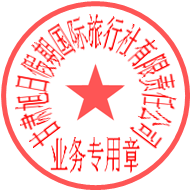 